PROGETTO PTOF/POTENZIAMENTO  A.S.----------  Al Dirigente Scolastico            Al DSGA dell’Istituto Comprensivo CameraOggetto: previsione acquisto materiale didattico Progetto _______________Il/La sottoscritto/a _________________________________________________________in servizio presso questo Istituto, in qualità di____________________________________per le necessità didattiche relative al progetto/attività didattica_______________________________________________________________________________________________anno scolastico 202-/202-PREVEDE / RICHIEDE DI ACQUISTARE  materiale di facile consumo  attrezzature da utilizzare (specificare l’aula, il laboratorio) _____________________________FirmatoAl Dirigente Scolastico            Al DSGA dell’Istituto Comprensivo CameraOggetto: previsione Spesa per Servizi Progetto _______________Il/La sottoscritto/a _________________________________________________________in servizio presso questo Istituto, in qualità di____________________________________per le necessità didattiche relative al progetto/attività didattica_______________________________________________________________________________________________anno scolastico 202-/202-RICHIEDE DI ACQUISTARE  Servizi trasporto   Accesso musei/teatri/altri luoghi  _____________________________  Altro   __________________________________________________FirmatoPROSPETTO ANALITICO COSTI Progetto _______________ A.S. -------------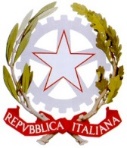 ISTITUTO COMPRENSIVO CAMERA SALA CONSILINAVia Matteotti  - 84036 Sala Consilina (SA) Tel. 097523361 – Fax 097523361Codice Fiscale 92014290651 Cod.Mecc. SAIC8AA00Te-mail  saic8aa00t@istruzione.it;    posta cert.  saic8aa00t@pec.istruzione.itCodice univoco Istituzione Scolastica per fatturazione elettronica UFXDRH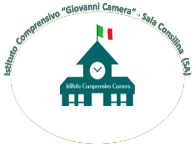 Titolo del progetto:Responsabile del Progetto profDocenti coinvoltiDestinatari:classi coinvolte Obiettivi:Durata ore:Periodo:Ambienti e risorse:(locali, attrezzature, materiali) Articolazione e contenuti del progettoAttivitàSequenza temporaleContenuti specifici(descrivere dettagliatamente)Durata(in ore)Risorse umane impegnate(indicare solola  tipologia)(docenti ore aggiuntive  docenti organico funzionale, docenti in compresenza)AttivitàSequenza temporaleContenuti specifici(descrivere dettagliatamente)Durata(in ore)Risorse umane impegnate(indicare solola  tipologia)(docenti ore aggiuntive  docenti organico funzionale, docenti in compresenza)Prodotti:Verifica dei prodotti:(modalità)Risultati attesi:Autovalutazione del processo:(modalità)Attraverso i seguenti indicatori :-Partecipazione: numero alunni frequentanti il corso/numero alunni iscritti-Esiti  ( Risultati ottenuti- Risultati attesi )-Indicatore di gradimento (Questionario) A.S. --------------- INGRESSOITINEREUSCITAISTITUTO COMPRENSIVO CAMERA SALA CONSILINAVia Matteotti  - 84036 Sala Consilina (SA) Tel. 097523361 – Fax 097523361Codice Fiscale 92014290651 Cod.Mecc. SAI8AA00Te-mail  saic8aa00t@istruzione.it;    posta cert.  saic8aa00t@pec.istruzione.itCodice univoco Istituzione Scolastica per fatturazione elettronica UFXDRH PRODOTTOCARATTERISTICHE TECNICHE - SPECIFICHE (dimensioni – quantità -materiale - colore – taglia  - ecc.) CostoTotaleISTITUTO COMPRENSIVO CAMERA SALA CONSILINAVia Matteotti  - 84036 Sala Consilina (SA) Tel. 097523361 – Fax 097523361Codice Fiscale 92014290651 Cod.Mecc. SAIC8AA00Te-mail  saic8aa00t@istruzione.it;    posta cert.  saic8aa00t@pec.istruzione.itCodice univoco Istituzione Scolastica per fatturazione elettronica UFXDRH PRODOTTOCARATTERISTICHE TECNICHE - SPECIFICHE (dimensioni – quantità  - modalità  - ecc.)CostoTotaleISTITUTO COMPRENSIVO CAMERA SALA CONSILINAVia Matteotti  - 84036 Sala Consilina (SA) Tel. 097523361 – Fax 097523361Codice Fiscale 92014290651 Cod.Mecc. SAIC8AA00Te-mail  saic8aa00t@istruzione.it;    posta cert.  saic8aa00t@pec.istruzione.itCodice univoco Istituzione Scolastica per fatturazione elettronica UFXDRHAzioni rivolte alle personeAzioni rivolte alle personeOreCosto orarioCostototaleTotale Totale azioneSpese InsegnantiSpese InsegnantiTipologiaNominativoDocenti interni (ore aggiuntive di docenza) Docenti interni (ore di compresenza da impiegare in attività progettuali) Docenti interni ( in orario di Potenziamento)Docenti interni(Orario curricolare) Docenti interni (ore attività funzionali all’insegnamento) Gruppo operativo di progetto: Progettista/i n..Personale ATAextraorarioSpese allieviSpese allieviServizi Totale: (allegare elenco dettagliato)Spese di gestione e funzionamentoSpese di gestione e funzionamentoMateriale di consumo Totale: didattico, esercitazioni pratiche, affitto attrezzature. (allegare elenco dettagliato)Materiale di consumo Totale: didattico, esercitazioni pratiche, affitto attrezzature. (allegare elenco dettagliato)TOTALE PROGETTO TOTALE PROGETTO TOTALE PROGETTO TOTALE PROGETTO TOTALE PROGETTO     €  